В соответствии с Федеральным законом от 26 декабря 2008 года №  294-ФЗ «О защите прав юридических лиц и индивидуальных предпринимателей  при осуществлении государственного контроля (надзора) и муниципального контроля», постановляю:1. Утвердить прилагаемые:Порядок оформления и содержание заданий на выполнение мероприятий  по контролю без взаимодействия с юридическими лицами, индивидуальными предпринимателями согласно приложению к настоящему порядка;Порядок оформления результатов мероприятий по контролю без взаимодействия с юридическими лицами, индивидуальными предпринимателями согласно приложению к настоящему порядка.  2. Настоящее постановление вступает в силу со дня его подписания.  3. Контроль за исполнением настоящего постановления оставляю за собой.Начальник инспекции								        С.С. ШахрайУТВЕРЖДЕНпостановлениемгосударственной жилищной инспекции администрации Владимирской областиот 01.09.2017 № 13-06-12ПОРЯДОКоформления и содержания заданий на выполнение мероприятий  по контролю без взаимодействия с юридическими лицами, индивидуальными предпринимателямиI. Общие положения.1.1. Мероприятия по контролю без взаимодействия с юридическими лицами, индивидуальными предпринимателями (далее – мероприятия) осуществляются должностными лицами Государственной жилищной инспекции администрации Владимирской области (далее - Инспекция), являющимися государственными жилищными инспекторами Владимирской области (далее – инспектора, должностные лица).1.2. К мероприятиям относятся:1) наблюдение за соблюдением обязательных требований при размещении информации в сети «Интернет» и средствах массовой информации;2) наблюдение за соблюдением обязательных требований посредством анализа информации о деятельности либо действиях юридического лица и индивидуального предпринимателя, обязанность по представлению которой (в том числе посредством использования федеральных государственных информационных систем) возложена на такие лица в соответствии с федеральным законом.1.3. Мероприятия проводятся с целью предупреждения, выявления и пресечения нарушений юридическими лицами индивидуальными предпринимателями требований, установленных Жилищным кодексом РФ, другими федеральными законами и принимаемыми в соответствии с ними иными нормативными правовыми актами Российской Федерации, законами и иными нормативными правовыми актами Владимирской области в жилищной сфере.1.4. Настоящий порядок устанавливает требования к оформлению и содержанию заданий на выполнение мероприятий (далее - задание). II. Оформление и содержание заданий.2.1. Задание подготавливается на бланке инспекции по форме согласно приложению № 1 к настоящему Порядку.2.2. Задание утверждается (подписывается) начальником инспекции или заместителем начальника инспекции.2.3. В задании указываются:2.3.1. дата оформления и порядковый номер задания;2.3.2. дата проведения мероприятия либо период начала и окончания проведения мероприятия;2.3.3. нормативный правовой акт, в соответствии с которым проводится мероприятие, нормативный правовой акт, наблюдение за соблюдением обязательных требований которого планируется осуществлять;2.3.4. обязательные требования, наблюдение за которыми планируется провести в части размещения (предоставления) информации, подлежащей размещению (предоставлению) в соответствии с действующим законодательством;2.3.5. фамилия, имя, отчество (при наличии), наименование должности должностного лица (должностных лиц), ответственных за проведение мероприятий;2.3.6. сведения о лице, в отношении которого будут проводиться мероприятия (наименование, ИНН, ОГРН);2.3.7. подпись начальника Инспекции (заместителя начальника Инспекции).2.4. Задание перед началом выполнения мероприятия вручается начальником инспекции (заместителем начальника инспекции) должностному(-ым) лицу(-ам) инспекции, которому (-ым)  поручено осуществление мероприятия.УТВЕРЖДЕНпостановлениемгосударственной жилищной инспекции администрации Владимирской областиот 01.09.2017 № 13-06-12ПОРЯДОКоформления результатов мероприятий по контролю без взаимодействия с юридическими лицами, индивидуальными предпринимателями1. По итогам проведения мероприятия по контролю без взаимодействия с юридическими лицами, индивидуальными предпринимателями (далее – мероприятие) инспектором составляется акт о результатах выполнения мероприятий (далее - акт) по форме согласно приложению № 2 к настоящему порядку. Акт составляется в одном экземпляре.2. В акте указываются:1) дата, время и место составления акта;2) основание проведения мероприятия (дата и номер задания);3) адрес места проведения мероприятия;4) нормативный правовой акт, наблюдение за соблюдением обязательных требований которого осуществлялось;5) обязательные требования, за которыми проведено наблюдение в части размещения (предоставления) информации, подлежащей размещению (предоставлению) в соответствии с действующим законодательством;6) наименование юридического лица, индивидуального предпринимателя;7) дата или период проведения мероприятия;8) лицо, проводившее мероприятия;9) описание действий должностного лица инспекции, информация о данных, полученных при проведении мероприятия;10) сведения о выявленных (невыявленных) нарушениях;11) перечень прилагаемых к акту материалов и документов, связанных с результатами мероприятия;12) подписи лиц, проводивших мероприятия.3. В случае  получения в ходе  проведения  мероприятий сведений о готовящихся нарушениях  или признаках  нарушения обязательных  требований, указанных  в частях 5-7 статьи 8.2  Федерального закона № 294-ФЗ,  должностное лицо инспекции направляет юридическому лицу, индивидуальному предпринимателю предостережение о недопустимости нарушения обязательных требований.3.1. Предостережение о недопустимости нарушения обязательных требований оформляется и направляется в порядке и сроки, предусмотренные Правилами составления и направления предостережения о недопустимости нарушения обязательных требований, подачи юридическим лицом, индивидуальным предпринимателем возражений на такое предостережение и их рассмотрения, уведомления об исполнении такого предостережения, утвержденными Постановлением Правительства РФ от 10.02.2017 N 166 (далее – Правила № 166), по форме согласно приложению № 4 к настоящему порядку.3.2. По результатам рассмотрения предостережения в инспекцию юридическим лицом, индивидуальным предпринимателем могут быть поданы возражения.3.3. Инспекция рассматривает возражения, по итогам рассмотрения направляет юридическому лицу, индивидуальному предпринимателю в течение 20 рабочих дней со дня получения возражений ответ в порядке, установленном Правилами № 166. 3.4. При отсутствии возражений юридическое лицо, индивидуальный предприниматель в указанный в предостережении срок направляет в инспекцию уведомление об исполнении предостережения.4. В случае выявления при проведении мероприятий нарушений обязательных требований, требований, установленных муниципальными правовыми актами, должностное лицо инспекции в срок не позднее трех рабочих дней принимает в пределах своей компетенции меры по пресечению таких нарушений, а также направляет в письменной форме начальнику инспекции (заместителю инспекции) мотивированное представление с информацией о выявленных нарушениях. При необходимости начальник инспекции (заместитель начальника инспекции)  принимает решение о назначении внеплановой проверки юридического лица, индивидуального предпринимателя по основаниям, указанным в пункте 2 части 2 статьи 10 Федерального закона № 294-ФЗ по форме согласно приложению № 3 к настоящему порядку.5. Если в рамках мероприятия выявлены нарушения, не относящиеся к компетенции Инспекции, то копии акта и прилагаемых к нему документов и материалов направляются по компетенции в соответствующие федеральные органы исполнительной власти, исполнительные органы государственной власти Владимирской области, органы местного самоуправления, правоохранительные органы, органы прокуратуры.               (место составления)								           (дата составления)__________________                (время составления)ЗАДАНИЕ № _____на выполнение мероприятий по  контролю без взаимодействия с юридическими лицами, индивидуальными предпринимателями В соответствии с         п. 6 ч.1 ст. 8.3/ п.7 ч.1 ст. 8.3           Федерального закона                (подчеркнуть нужное)от 26 декабря 2008 г. №  294-ФЗ «О защите прав юридических лиц и индивидуальных предпринимателей  при осуществлении государственного контроля (надзора) и муниципального контроля»: 	1. Провести  в период с «____»________ 201  г. по  «____»_________ 201  г. наблюдение за соблюдением юридическим лицом/индивидуальным предпринимателем______________________________________________________                                                         (указать наименование юридического лица, индивидуального предпринимателя, ИНН, ОГРН)_____________________________________________________________________положений_____________________________________________________________________________________________________________________________________________(указывается нормативный правовой акт,  наблюдение за соблюдением обязательных требований которого, планируется осуществить)в части размещения/предоставления информации ________________________________________________________________________________________________________________________________________(обязательные требования, подлежащие контролю)2. Назначить лицом (-ами), ответственным (-ыми) за выполнение мероприятий,  предусмотренных в пункте 1  Задания  ____________________________________________________________________________________________________________________________________________(должность, ФИО)Начальник (заместитель начальника) инспекции		                            Ф.И.О.                    (место составления)								           (дата составления)__________________                (время составления)АКТ №____________о результатах  выполнения мероприятий по  контролю без взаимодействия с юридическими лицами,  индивидуальными предпринимателями По адресу/адресам:     (место проведения наблюдения)На основании:  (задание с указанием реквизитов (номер, дата)проведено наблюдение за соблюдением юридическим лицом/индивидуальным предпринимателем______________________________________________________                                                         (указать наименование юридического лица, индивидуального предпринимателя, ИНН, ОГРН)_____________________________________________________________________положений _____________________________________________________________________________________________________________________________________________________________________________(указывается нормативно правовой акт, наблюдение за соблюдением   обязательных требований  которого осуществлено)в части размещения/предоставления информации ________________________________________________________________________________________(обязательные требования,  подлежащие контролю)  Дата и время проведения мероприятий по контролю без взаимодействия с юридическими лицами,  индивидуальными предпринимателями:«    »    201   г.   с         час.      мин.   до    час.      мин.  Продолжительность     час.    мин.Акт составлен:  (наименование органа государственного контроля (надзора) или органа муниципального контроля)Лицо(а), проводившее (-ие) мероприятия по контролю без взаимодействия с юридическими лицами,  индивидуальными предпринимателями:_________________________________________________________________________________________________________________________________________________________(ф.и.о., должность)В ходе проведения мероприятий по контролю без взаимодействия с юридическими лицами,  индивидуальными предпринимателями выявлены следующие нарушения:_____________________________________________________________________________________________________________________________________________________________________________________________________________________________________________В ходе проведения мероприятий по контролю без взаимодействия с юридическими лицами,  индивидуальными предпринимателями нарушений не выявлено:_____________________________________________________________________________________________________________________________________________________________________________________________________________________Прилагаемые к акту документы: Подписи лиц, проводивших мероприятия по  контролю без взаимодействия   с юридическими лицами,  индивидуальными предпринимателями:	________________________________________________________________________________________(ф.и.о,  подпись)               (место составления)								           (дата составления)__________________                (время составления)ПРЕДСТАВЛЕНИЕо назначении внеплановой проверки на основании (по результатам проведения мероприятий по  контролю без взаимодействия с юридическими лицами,  индивидуальными предпринимателями)По результатам проведения мероприятий по  контролю без взаимодействия с юридическими лицами,  индивидуальными предпринимателями,  проведенных на основании Задания начальника инспекции (заместителя начальника инспекции) ______________№____от  «___» 201 __ г.  выявлены, нарушения обязательных требований____________________________________________________________________________________________,  что подтверждается актом о результатах выполнения мероприятий по  контролю без взаимодействия  с юридическими лицами,  индивидуальными предпринимателями №_______от «___» _______ 201__ г.Прошу принять решение о назначении внеплановой проверки в отношении: __________________________________________________________________________ (наименование юридического лица, индивидуального предпринимателя, ИНН, ОГРН)по основаниям,  предусмотренным  п.2  ч.2  ст. 10 Закона  № 294-ФЗ.Должность лица, подготовившегопредставление о проведении внеплановой проверки                              _______________	Ф.И.О.                        (подпись)Принято решение о необходимости                                           Начальник инспекции проведения внеплановой проверки          ____________      (зам начальника инспекции)  	                    (подпись)      Проведение внеплановой проверки                                             Начальник инспекции не требуется                                    	(зам начальника инспекции)                                                                         ______                                                                                (подпись)               (место составления)								           (дата составления)__________________                (время составления)ПРЕДОСТЕРЕЖЕНИЕ №________о недопустимости нарушения обязательных требованийПо результатам проведения мероприятий по  контролю без взаимодействия с юридическими лицами,  индивидуальными предпринимателями,  проведенных на основании Задания начальника инспекции (заместителя начальника инспекции) ______________№____от  «___» 201 __ г.  в отношении______________________________________________________________________________________________________(указывается наименование юридического лица/индивидуального предпринимателя, ИНН, ОГРН)выявлены нарушения обязательных требований (получены сведения о готовящихся нарушениях обязательных требованиях)____________________________________________________________________________________________________________,(указывается нормативно правовой акт, наблюдение за соблюдением   обязательных требований  которого осуществлено и обязательные требования, нарушение которых установлено)что подтверждается актом о результатах выполнения мероприятий по  контролю без взаимодействия  с юридическими лицами,  индивидуальными предпринимателями №_______от «___» _______ 201__ г.                Указать, какие действия юридического лица/индивидуального предпринимателя приводят (могут привести) к нарушению обязательных требований (требований, установленных муниципальными правовыми актами).Юридическому лицу/индивидуальному предпринимателю (указать наименование) принять меры по обеспечению соблюдения обязательных требований (требований, установленных муниципальными правовыми актами) и уведомить об этом в срок до _________________________ инспекцию.  АДМИНИСТРАЦИЯ ВЛАДИМИРСКОЙ ОБЛАСТИГОСУДАРСТВЕННАЯ ЖИЛИЩНАЯ ИНСПЕКЦИЯ ПОСТАНОВЛЕНИЕ01 сентября 2017 года                                	 	                          № 13-06-12 Об утверждении порядка оформления и содержания заданий и порядка оформления результатов мероприятий по контролю без взаимодействия с юридическими лицами, индивидуальными предпринимателямиПриложение №1 
 к Порядку оформления и содержания заданий на выполнение мероприятий  по контролю без взаимодействия сюридическими лицами, индивидуальными предпринимателями,утвержденному постановлениемгосударственной жилищной инспекции администрации Владимирской областиот 01.09.2017 № 13-06-12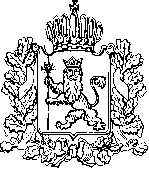 Государственная жилищная инспекция администрации Владимирской области600000, г. Владимир, Октябрьский пр-т, д. 21	                                                   Телефон, факс: (4922)  32-60-13«»201г.Приложение №2
 к Порядку оформления результатов мероприятий по контролю без взаимодействия с юридическими лицами, индивидуальными предпринимателями,утвержденному постановлениемгосударственной жилищной инспекции администрации Владимирской областиот 01.09.2017 № 13-06-12Государственная жилищная инспекция администрации Владимирской области600000, г. Владимир, Октябрьский пр-т, д. 21	                                                   Телефон, факс: (4922)  32-60-13«»201г.Приложение №3
 к Порядку оформления результатов мероприятий по контролю без взаимодействия с юридическими лицами, индивидуальными предпринимателями,утвержденному постановлениемгосударственной жилищной инспекции администрации Владимирской областиот 01.09.2017 № 13-06-12Государственная жилищная инспекция администрации Владимирской области600000, г. Владимир, Октябрьский пр-т, д. 21	                                                   Телефон, факс: (4922)  32-60-13«»201г.Приложение №4
 к Порядку оформления результатов мероприятий по контролю без взаимодействия с юридическими лицами, индивидуальными предпринимателями,утвержденному постановлениемгосударственной жилищной инспекции администрации Владимирской областиот 01.09.2017 № 13-06-12Государственная жилищная инспекция администрации Владимирской области600000, г. Владимир, Октябрьский пр-т, д. 21	                                                   Телефон, факс: (4922)  32-60-13«»201г.